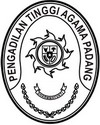 Nomor	: W3-A/         /KU.00/III/2022	15  Maret 2022Lampiran	:	1 (satu) suratPerihal	:	Permohonan Persetujuan Revisi Anggaran (Belanja Barang)	  Satker Pengadilan Agama Tanjung PatiYth. Sekretaris Mahkamah Agung RIc.q Kepala Biro Keuangan BUA MA-RIJl. Medan Merdeka Utara No. 9-13JakartaAssalamu’alaikum, Wr. Wb.Sehubungan dengan surat Kuasa Pengguna Anggaran Pengadilan Agama Tanjung Pati nomor W3-A16/450/KU.01/III/2022 tanggal 8 Maret 2022 perihal Permohonan Persetujuan Revisi Anggaran, bersama ini kami teruskan surat tersebut dengan harapan dapat disetujui.Demikian disampaikan, atas perhatiannya diucapkan terima kasih.							Wassalam,Wakil Ketua							Drs. Hamdani. S, S.H., M.H.I.Tembusan:Ketua Pengadilan Agama Tanjung Pati